от 26.06.2019  № 254/1                                                                с.Туринская Слобода                                               Об утверждениипорядка предоставления и расходования субсидии из областного бюджета на  реализацию мероприятий по развитию газификации в сельской местности, на 2019 год           В соответствии с Законами Свердловской области от 15.07.2005 № 70-ОЗ «Об отдельных межбюджетных трансфертах, предоставляемых из областного бюджета и местных бюджетов в Свердловской области» и от 06.12.2018 № 144-ОЗ «Об областном бюджете на 2019 год и плановый период 2020 и 2021 годов» постановлением Правительства Свердловской области от 20.05.2019 № 300-ПП «О внесении изменений в постановление Правительства Свердловской области от 01.04.2019 № 202-ПП «Об утверждении распределения субсидий из областного бюджета местным бюджетам, предоставление которых предусмотрено государственной программой Свердловской области «Развитие агропромышленного комплекса и потребительского рынка Свердловской области до 2024 года», между муниципальными образованиями, расположенными на территории Свердловской области, в 2019 году», соглашением № 656339000-1-2019-002 от 18.06.2019 «О предоставлении субсидии на развитие газификации в сельской местности»ПОСТАНОВЛЯЮ:1. Утвердить порядок предоставления и расходования субсидии из областного бюджета на  реализацию мероприятий по развитию газификации в сельской местности, на 2019 год (прилагается).2.  Заведующему отделом учета и отчетности администрации Слободо-Туринского  муниципального района заключить с администрацией Ницинского сельского поселения соглашение о предоставлении субсидии из областного бюджета на  реализацию мероприятий по развитию газификации в сельской местности, на 2019 год.3. Разместить настоящее постановление на официальном сайте администрации Слободо-Туринского муниципального района в  информационно-телекоммуникационной сети Интернет.4. Контроль исполнения настоящего постановления оставляю за собой.Главамуниципального района                                                                         В.А. Бедулев                                   УтвержденПостановлением администрации Слободо-Туринского муниципального районаот 26.06.2019 № 254/1Порядокпредоставления и расходования субсидии из областного бюджета на  реализацию мероприятий по развитию газификации в сельской местности, на 2019 год1. Настоящий порядок и условия определяют правила предоставления и расходования субсидии из областного бюджета на  реализацию мероприятий по развитию газификации в сельской местности, на 2019 год.          2. Настоящий порядок разработан в соответствии с бюджетным кодексом Российской Федерации от 15.07.2005 № 70-ОЗ «Об отдельных межбюджетных трансфертах, предоставляемых из областного бюджета и местных бюджетов в Свердловской области» и от 06.12.2018 № 144-ОЗ «Об областном бюджете на 2019 год и плановый период 2020 и 2021 годов» постановлением Правительства Свердловской области от 20.05.2019 № 300-ПП «О внесении изменений в постановление Правительства Свердловской области от 01.04.2019 № 202- ПП «Об утверждении распределения субсидий из областного бюджета местным бюджетам, предоставление которых предусмотрено государственной программой Свердловской области  «Развитие агропромышленного комплекса и потребительского рынка Свердловской области до 2024 года», между муниципальными образованиями, расположенными на территории Свердловской области, в 2019 году», соглашением № 656339000-1-2019-002 от 18.06.2019 «О предоставлении субсидии на развитие газификации в сельской местности».         3.  Субсидия  подлежит зачислению в доходы бюджета муниципального района по коду 901 2022 7567 05 0000 150 «Субсидии бюджетам муниципальных районов на софинансирование капитальных вложений в объекты государственной (муниципальной) собственности в рамках обеспечения устойчивого развития сельских территорий».4. Предоставление межбюджетного трансферта  бюджету Ницинского  сельского поселения осуществляется по разделу 0500 «Жилищно-коммунальное хозяйство», подраздел 0502 «Коммунальное хозяйство», целевая статья 70013L5670 «Субсидии на развитие газификации в сельской местности (на условиях софинансирования из федерального бюджета)», вид расходов 540 «Иные межбюджетные трансферты».5. Межбюджетный трансферт, передаваемый бюджету Ницинского сельского поселения, подлежит зачислению в доходы по коду  920 202 49999 10 0000 150. 6. Расходование средств осуществляется по соответствующим разделам, подразделам бюджетной классификации Российской Федерации, по  целевой статье отражаются расходы по соответствующему направлению расходов: L5670 «Субсидия на развитие газификации в сельской местности» виду расходов 410 «Бюджетные инвестиции». 7. Расходование межбюджетного трансферта  осуществляется в соответствии с мероприятием по развитию газификации в сельской местности. Объектом капитального строительства является газоснабжение жилых домов северо-восточной части с. Ницинское.8. Администрация  Ницинского сельского поселения предоставляет в администрацию Слободо-Туринского муниципального района   отчеты о: расходах бюджета Слободо-Туринского муниципального района, в целях софинансирования которых предоставляется Субсидия, по форме согласно приложению № 1, не позднее 8 числа месяца, следующего за кварталом, в котором была получена Субсидия; достижении значений показателей результативности по форме согласно приложению № 2, не позднее 10 января 2020 года, следующего за годом, в котором была получена Субсидия;- исполнении графика выполнения мероприятий не позднее 10 числа месяца, следующего за кварталом, в котором была получена Субсидияпо проектированию и (или) строительству (реконструкции, в том числе с элементами реставрации, техническому перевооружению) объектов капитального строительства по форме согласно приложению № 39. Администрация Слободо-Туринского муниципального района   предоставляет в Министерство агропромышленного комплекса и продовольствия Свердловской области в форме электронного документа в государственной интегрированной информационной системе управления общественными финансами «Электронный бюджет» отчеты о: расходах бюджета Слободо-Туринского муниципального района, в целях софинансирования которых предоставляется Субсидия, по форме согласно приложению № 1, не позднее 10 числа месяца, следующего за кварталом, в котором была получена Субсидия; достижении значений показателей результативности по форме согласно приложению № 2, не позднее 15 января 2020 года, следующего за годом, в котором была получена Субсидия;- исполнении графика выполнения мероприятий не позднее 10 числа месяца, следующего за кварталом, в котором была получена Субсидияпо проектированию и (или) строительству (реконструкции, в том числе с элементами реставрации, техническому перевооружению) объектов капитального строительства по форме согласно приложению № 310. Неиспользованные остатки субсидии подлежат возврату в областной бюджет в сроки, установленные бюджетным законодательством.11. Средства, полученные из областного бюджета в форме субсидии, носят целевой характер и не могут быть использованы на иные цели.Нецелевое использование бюджетных средств, влечет применение мер ответственности, предусмотренных бюджетным, административным, уголовным законодательством.12. Финансовый контроль над целевым использованием бюджетных средств осуществляется финансовым управлением администрации Слободо-Туринского муниципального района. Приложение № 1к  порядку предоставления и расходования субсидии из областного бюджета на  реализацию мероприятий по развитию газификации в сельской местности, на 2019 годНаименование местного бюджета Периодичность:Единица измерения:ОТЧЕТо расходах, в целях софинансирования которых предоставлена Субсидияна 120 г.рубль383(с точностью до второго десятичного знака после запятой)1. Движение денежных средствс. 2«Сформировано в подсистеме бюджетного планирования государственной интегрированной информационной системы управления общественными финансами «Электронный бюджет», системный номер №65639000-1-2019-002»2. Сведения о направлении расходов местного бюджета, софинанасирование которых осуществляется из бюджета субъекта Российской Федерациис. 3Руководитель(уполномоченное лицо)                                                                   (должность)                                                                 (подпись)                                                                   (расшифровка подписи)Исполнитель                                                                                                          (должность)                                                                (инициалы,фамилия)                                                  (телефон с кодом города)20 г.«Сформировано в подсистеме бюджетного планирования государственной интегрированной информационной системы управления общественными финансами «Электронный бюджет», системный номер №65639000-1-2019-002»Приложение № 2к  порядку предоставления и расходования субсидиииз областного бюджета на  реализацию мероприятийпо развитию газификации в сельской местности, на 2019 годОТЧЕТо достижении значений показателей результативности по состоянию на « »	20	годаНаименование уполномоченного органа местного самоуправленияНаименование местного бюджета Наименование органа исполнительной власти субъекта Российской Федерации Наименование государственной программы/ Непрограммное направление деятельностиДата по ОКПО Глава по БК по ОКТМО Глава по БК по БКПериодичность:Руководитель (уполномоченное лицо)20 г.	(должность)                                              (подпись)                                          (расшифровка подписи)« »«Сформировано в подсистеме бюджетного планирования государственной интегрированной информационной системы управления общественными финансами «Электронный бюджет», системный номер № 65639000-1-2019-002»Приложение № 3к  порядку предоставления и расходования субсидии из областного бюджета на  реализацию мероприятий по развитию газификации в сельской местности, на 2019 годОТЧЕТоб исполнении графика выполнения мероприятий по проектированию и (или) строительству (реконструкции, в том числе с элементамиреставрации, техническому перевооружению) объектов капитального строительствапо состоянию на «	»	20	годаНаименование уполномоченного органа местного самоуправлеш_ Наименование местного бюджетаНаименование органа исполнительной власти субъекта Российской Федерации - главного распорядителя средств бюдже субъекта Российской ФедерацииНаименование государственного/муниципального заказчикаНаименование государственной программы/Непрограммное направление деятельностиПериодичность:Единица измерения: руб«Сформировано в подсистеме бюджетного планирования государственной интегрированной информационной системы управления общественными финансами «Электронный бюджет», системный номер № 65639000-1-2019-002»«Сформировано в подсистеме бюджетного планирования государственной интегрированной информационной системы управления общественными финансами «Электронный бюджет», системный номер № 65639000-1-2019-002»«Сформировано в подсистеме бюджетного планирования государственной интегрированной информационной системы управления общественными финансами «Электронный бюджет», системный номер № 65639000-1-2019-002»Руководитель (уполномоченное лицо)		 	 	(должность)	(подпись)	расшифровка	подписи«	»	20	г.«Сформировано в подсистеме бюджетного планирования государственной интегрированной информационной системы управления общественными финансами «Электронный бюджет», системный номер № 65639000-1-2019-002»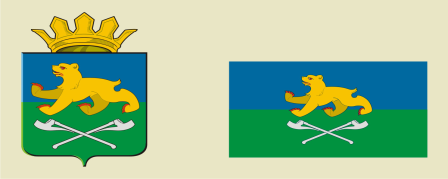 АДМИНИСТРАЦИЯ  СЛОБОДО-ТУРИНСКОГОМУНИЦИПАЛЬНОГО РАЙОНАП О С Т А Н О В Л Е Н И ЕНаименование показателяКодстрокиСредства местного бюджетаСредства местного бюджетаСредства местного бюджетаСредства местного бюджетаНаименование показателяКодстрокивсеговсегов том числе средства Субсидии из бюджета субъекта Российской Федерациив том числе средства Субсидии из бюджета субъекта Российской ФедерацииНаименование показателяКодстрокиза отчетный периоднарастающим итогом с начала годаза отчетный периоднарастающим итогом с начала года123456Остаток средств Субсидии на начало года, всего010XXXиз них:подлежит возврату в бюджет субъекта Российской Федерации011XXXОбъем Субсидии, предоставленной местному бюджету из бюджета субъекта Российской Федерации020XXXПредусмотрено в бюджете (сводной бюджетной росписью) муниципального образования расходов, в целях осуществления которых предоставлена Субсидия030XXПоступило средств Субсидии в местный бюджет из бюджета субъекта Российской Федерации040XXИзрасходовано средств местного бюджета (кассовый расход)050Восстановлено средств Субсидии в местный бюджет, всего060XXв том числеиспользованных не по целевому назначению в текущем году061XXиспользованных не по целевому назначению в предшествующие годы062XXиспользованных в предшествующие годы063XXВозвращено в бюджет субъекта Российской Федерации средств Субсидии, восстановленных в местный бюджет, всего070XXв том числеостаток средств Субсидии на начало года071XXиспользованных не по целевому назначению072XXиспользованные в предшествующие годы073XXОстаток средств Субсидии на конец отчетного периода (года), всего080XXиз нихподлежит возврату в бюджет субъекта Российской Федерации081XXКод по БКНаименование мероприятия объекта капитального строительства (объекта недвижимого имущества)КодстрокиПредусмотрено бюджетных ассигнований в местном бюджете на 20 г.Кассовые расходы местного бюджетаКассовые расходы местного бюджетаУровеньсофинансирования,%Код по БКНаименование мероприятия объекта капитального строительства (объекта недвижимого имущества)КодстрокиПредусмотрено бюджетных ассигнований в местном бюджете на 20 г.заотчетныйпериоднарастающим итогом с начала годаУровеньсофинансирования,%1234567Наименование мероприятия, объекта капитального строительства, объекта недвижимого имущества, укрупненного инвестиционного проектаКод строкиНаименование показателя результативностиЕдиница измерения по ОКЕИЕдиница измерения по ОКЕИЗначение показателя результативностиЗначение показателя результативностиПричинаотклоненияНаименование мероприятия, объекта капитального строительства, объекта недвижимого имущества, укрупненного инвестиционного проектаКод строкиНаименование показателя результативностинаименованиекодплановоефактическоеПричинаотклонения12345678Наименование объекта капитального строительстваМестонахождение (адрес)Код объекта ФАИПВид строительства (строительство, реконструкция, в том числе с элементами реставрации, техническое перевооружение)Код строкиОбъем финансового обеспечения на строительство (реконструкцию, в том числе с элементами реставрации, техническое перевооружение) объектов капитального строительства предусмотрено в местном бюджетеОбъем финансового обеспечения на строительство (реконструкцию, в том числе с элементами реставрации, техническое перевооружение) объектов капитального строительства предусмотрено в местном бюджетеОбъем финансового обеспечения на строительство (реконструкцию, в том числе с элементами реставрации, техническое перевооружение) объектов капитального строительства предусмотрено в местном бюджетеОбъем финансового обеспечения на строительство (реконструкцию, в том числе с элементами реставрации, техническое перевооружение) объектов капитального строительства предусмотрено в местном бюджетеОбъем СубсидииОбъем Субсидиииз бюджета субъекта Российской Федерации (справочно)из бюджета субъекта Российской Федерации (справочно)Наименование объекта капитального строительстваМестонахождение (адрес)Код объекта ФАИПВид строительства (строительство, реконструкция, в том числе с элементами реставрации, техническое перевооружение)Код строкитекущий плановый периодтекущий плановый периодплановый периодплановый периодтекущий 20	г.текущий 20	г.плановый периодплановый периодНаименование объекта капитального строительстваМестонахождение (адрес)Код объекта ФАИПВид строительства (строительство, реконструкция, в том числе с элементами реставрации, техническое перевооружение)Код строки20_г.й1О(Nй1О(Nтекущий 20	г.текущий 20	г.й1О(Nй1О(NНаименование объекта капитального строительстваМестонахождение (адрес)Код объекта ФАИПВид строительства (строительство, реконструкция, в том числе с элементами реставрации, техническое перевооружение)Код строкипланфактй1О(Nй1О(Nпланфактй1О(Nй1О(N1234567891011121301Всего:Всего:Всего:Всего:Наименование объекта капитального строительстваКодстрокиЗемлеотводЗемлеотводУтверждение контракта на проектированиеУтверждаемая техническим заданием на строительство (реконструкцию, в том числе с элементами реставрации, техническому перевооружению) объекта капитального строительстваУтверждаемая техническим заданием на строительство (реконструкцию, в том числе с элементами реставрации, техническому перевооружению) объекта капитального строительстваУтверждаемая техническим заданием на строительство (реконструкцию, в том числе с элементами реставрации, техническому перевооружению) объекта капитального строительстваУтверждаемая техническим заданием на строительство (реконструкцию, в том числе с элементами реставрации, техническому перевооружению) объекта капитального строительстваДата (мм.гггг.) и номер положительного заключения (планируемая дата получения положительного заключения)Дата (мм.гггг.) и номер положительного заключения (планируемая дата получения положительного заключения)Дата (мм.гггг.) и номер положительного заключения (планируемая дата получения положительного заключения)Дата (мм.гггг.) и номер положительного заключения (планируемая дата получения положительного заключения)Дата (мм.гггг.) и номер положительного заключения (планируемая дата получения положительного заключения)Наименование объекта капитального строительстваКодстрокиутверждение документации по планировке территориипредоставление земельного участка заказчикуУтверждение контракта на проектированиеУтверждаемая техническим заданием на строительство (реконструкцию, в том числе с элементами реставрации, техническому перевооружению) объекта капитального строительстваУтверждаемая техническим заданием на строительство (реконструкцию, в том числе с элементами реставрации, техническому перевооружению) объекта капитального строительстваУтверждаемая техническим заданием на строительство (реконструкцию, в том числе с элементами реставрации, техническому перевооружению) объекта капитального строительстваУтверждаемая техническим заданием на строительство (реконструкцию, в том числе с элементами реставрации, техническому перевооружению) объекта капитального строительствагосударственной экспертизы проектной документациигосударственной экспертизы проектной документациигосударственной историкокультурной экспертизыгосударственной экологической экспертизыо достоверности определения сметной стоимости объекта капитального строительстваНаименование объекта капитального строительстваКодстрокиутверждение документации по планировке территориипредоставление земельного участка заказчикуУтверждение контракта на проектированиепредельная стоимость строительствапредельная стоимость строительстванормативный срок строительстванормативный срок строительствагосударственной экспертизы проектной документациигосударственной экспертизы проектной документациигосударственной историкокультурной экспертизыгосударственной экологической экспертизыо достоверности определения сметной стоимости объекта капитального строительстваНаименование объекта капитального строительстваКодстрокиутверждение документации по планировке территориипредоставление земельного участка заказчикуУтверждение контракта на проектированиепланфактпланфактпланфактгосударственной историкокультурной экспертизыгосударственной экологической экспертизыо достоверности определения сметной стоимости объекта капитального строительства1514151617181920212223242501Наименование объекта капитального строительстваКод строкиСтоимость строительства в соответствии с заключением о проверке достоверности определения сметной стоимости объекта капитального строительстваСтоимость строительства в соответствии с заключением о проверке достоверности определения сметной стоимости объекта капитального строительстваСтоимость строительства в соответствии с заключением о проверке достоверности определения сметной стоимости объекта капитального строительстваСпособопределенияпоставщика(подрядчика,исполнителя)Экономия, сложившая ся в результате проведения закупокДата (планируемый срок) заключения контракта на проведение работ по строительству (реконструкции, в том числе с элементами реставрации, техническому перевооружению) объекта капитального строительстваСтоимость строительства (реконструкции, в том числе с элементами реставрации, технического перевооружения) в соответствии сзаключенным контрактомСтоимость строительства (реконструкции, в том числе с элементами реставрации, технического перевооружения) в соответствии сзаключенным контрактомСтоимость строительства (реконструкции, в том числе с элементами реставрации, технического перевооружения) в соответствии сзаключенным контрактомСтоимость строительства (реконструкции, в том числе с элементами реставрации, технического перевооружения) в соответствии сзаключенным контрактомСтоимость строительства (реконструкции, в том числе с элементами реставрации, технического перевооружения) в соответствии сзаключенным контрактомСтоимость строительства (реконструкции, в том числе с элементами реставрации, технического перевооружения) в соответствии сзаключенным контрактомСтоимость строительства (реконструкции, в том числе с элементами реставрации, технического перевооружения) в соответствии сзаключенным контрактомСтоимость строительства (реконструкции, в том числе с элементами реставрации, технического перевооружения) в соответствии сзаключенным контрактомСтоимость строительства (реконструкции, в том числе с элементами реставрации, технического перевооружения) в соответствии сзаключенным контрактомСтоимость строительства (реконструкции, в том числе с элементами реставрации, технического перевооружения) в соответствии сзаключенным контрактомНаименование объекта капитального строительстваКод строкиСтоимость строительства в соответствии с заключением о проверке достоверности определения сметной стоимости объекта капитального строительстваСтоимость строительства в соответствии с заключением о проверке достоверности определения сметной стоимости объекта капитального строительстваСтоимость строительства в соответствии с заключением о проверке достоверности определения сметной стоимости объекта капитального строительстваСпособопределенияпоставщика(подрядчика,исполнителя)Экономия, сложившая ся в результате проведения закупокДата (планируемый срок) заключения контракта на проведение работ по строительству (реконструкции, в том числе с элементами реставрации, техническому перевооружению) объекта капитального строительствавсеговсеговсеговсеговсеговсеговсеговсегов том числе местный бюджетв том числе местный бюджетНаименование объекта капитального строительстваКод строкиСтоимость строительства в соответствии с заключением о проверке достоверности определения сметной стоимости объекта капитального строительстваСтоимость строительства в соответствии с заключением о проверке достоверности определения сметной стоимости объекта капитального строительстваСтоимость строительства в соответствии с заключением о проверке достоверности определения сметной стоимости объекта капитального строительстваСпособопределенияпоставщика(подрядчика,исполнителя)Экономия, сложившая ся в результате проведения закупокДата (планируемый срок) заключения контракта на проведение работ по строительству (реконструкции, в том числе с элементами реставрации, техническому перевооружению) объекта капитального строительствабазисный уровень цен (2001 г.)базисный уровень цен (2001 г.)базисный уровень цен (2001 г.)базисный уровень цен (2001 г.)текущий уровень цен (20	г.)текущий уровень цен (20	г.)текущий уровень цен (20	г.)текущий уровень цен (20	г.)базисный уровень цен (2001 г.)текущий уровень цен (20	г.)Наименование объекта капитального строительстваКод строкибазисный уровень цен (2001 г.)базисный уровень цен (2001 г.)текущий уровень ценСпособопределенияпоставщика(подрядчика,исполнителя)Экономия, сложившая ся в результате проведения закупокДата (планируемый срок) заключения контракта на проведение работ по строительству (реконструкции, в том числе с элементами реставрации, техническому перевооружению) объекта капитального строительствабазисный уровень цен (2001 г.)базисный уровень цен (2001 г.)базисный уровень цен (2001 г.)базисный уровень цен (2001 г.)текущий уровень цен (20	г.)текущий уровень цен (20	г.)текущий уровень цен (20	г.)текущий уровень цен (20	г.)базисный уровень цен (2001 г.)текущий уровень цен (20	г.)Наименование объекта капитального строительстваКод строкибазисный уровень цен (2001 г.)базисный уровень цен (2001 г.)текущий уровень ценСпособопределенияпоставщика(подрядчика,исполнителя)Экономия, сложившая ся в результате проведения закупокДата (планируемый срок) заключения контракта на проведение работ по строительству (реконструкции, в том числе с элементами реставрации, техническому перевооружению) объекта капитального строительстватекущий 20	г.текущий 20	г.плановый периодплановый периодтекущий 20	г.текущий 20	г.плановый периодплановый периодбазисный уровень цен (2001 г.)текущий уровень цен (20	г.)Наименование объекта капитального строительстваКод строкибазисный уровень цен (2001 г.)базисный уровень цен (2001 г.)текущий уровень ценСпособопределенияпоставщика(подрядчика,исполнителя)Экономия, сложившая ся в результате проведения закупокДата (планируемый срок) заключения контракта на проведение работ по строительству (реконструкции, в том числе с элементами реставрации, техническому перевооружению) объекта капитального строительстватекущий 20	г.текущий 20	г.й1О(Nй1О(Nтекущий 20	г.текущий 20	г.й1О(Nй1О(Nбазисный уровень цен (2001 г.)текущий уровень цен (20	г.)Наименование объекта капитального строительстваКод строкипланфакттекущий уровень ценСпособопределенияпоставщика(подрядчика,исполнителя)Экономия, сложившая ся в результате проведения закупокДата (планируемый срок) заключения контракта на проведение работ по строительству (реконструкции, в том числе с элементами реставрации, техническому перевооружению) объекта капитального строительствапланфактй1О(Nй1О(Nпланфактй1О(Nй1О(Nбазисный уровень цен (2001 г.)текущий уровень цен (20	г.)152627282930313233343536373839404101ВсегоххНаименованиеобъектакапитальногостроительстваКодстрокиСтроительствоСтроительствоСтроительствоСтроительствоСтроительствоСтроительствоСтроительствоСтроительствоОборудованиеТехническая готовность объекта капитального строительства на конец отчетного периода, %Техническая готовность объекта капитального строительства на конец отчетного периода, %Техническая готовность объекта капитального строительства на конец отчетного периода, %Техническая готовность объекта капитального строительства на конец отчетного периода, %Планируемая дата получения заключения органа государственного строительного надзора (в случае, если предусмотрено осуществление государственного строительного надзора) о соответствии построенного, реконструированного объекта капитального строительства требованиям технических регламентов и проектной документацииПланируемая дата получения заключения органа государственного строительного надзора (в случае, если предусмотрено осуществление государственного строительного надзора) о соответствии построенного, реконструированного объекта капитального строительства требованиям технических регламентов и проектной документацииСрок ввода объекта в эксплуатацию в соответствии с заключенным контрактомСрок ввода объекта в эксплуатацию в соответствии с заключенным контрактомНаименованиеобъектакапитальногостроительстваКодстрокидатадатадатадатастроительно-монтажные работыстроительно-монтажные работыстроительно-монтажные работыстроительно-монтажные работысрокиприобретениясрокиприобретениясроки установкисроки установкисрок вводасрок вводатекущий год 20__г.текущий год 20__г.плановый периодплановый периодПланируемая дата получения заключения органа государственного строительного надзора (в случае, если предусмотрено осуществление государственного строительного надзора) о соответствии построенного, реконструированного объекта капитального строительства требованиям технических регламентов и проектной документацииПланируемая дата получения заключения органа государственного строительного надзора (в случае, если предусмотрено осуществление государственного строительного надзора) о соответствии построенного, реконструированного объекта капитального строительства требованиям технических регламентов и проектной документацииСрок ввода объекта в эксплуатацию в соответствии с заключенным контрактомСрок ввода объекта в эксплуатацию в соответствии с заключенным контрактомНаименованиеобъектакапитальногостроительстваКодстрокиполучения разрешения на строительство, реконструкциюполучения разрешения на строительство, реконструкциюначалоподготовительныхработначалоподготовительныхработначалоначалоокончаниеокончаниесрокиприобретениясрокиприобретениясроки установкисроки установкисрок вводасрок вводатекущий год 20__г.текущий год 20__г.й1О(Nй1О(NПланируемая дата получения заключения органа государственного строительного надзора (в случае, если предусмотрено осуществление государственного строительного надзора) о соответствии построенного, реконструированного объекта капитального строительства требованиям технических регламентов и проектной документацииПланируемая дата получения заключения органа государственного строительного надзора (в случае, если предусмотрено осуществление государственного строительного надзора) о соответствии построенного, реконструированного объекта капитального строительства требованиям технических регламентов и проектной документацииСрок ввода объекта в эксплуатацию в соответствии с заключенным контрактомСрок ввода объекта в эксплуатацию в соответствии с заключенным контрактомНаименованиеобъектакапитальногостроительстваКодстрокипланфактпланфактпланфактпланфактпланфактпланфактпланфактпланфактй1О(Nй1О(Nпланфактпланфакт154243444546474849505152535455565758596061626301Всего